Приложение 4.8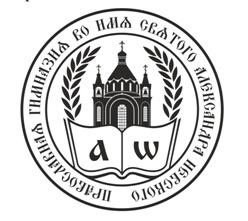 ОСНОВНОЙ ОБРАЗОВАТЕЛЬНОЙ ПРОГРАММЫ СРЕДНЕГО  ОБЩЕГО ОБРАЗОВАНИЯ частного общеобразовательного учреждения «Православная гимназия во имя святого благоверного великого князя Александра Невского №11»РАБОЧАЯ ПРОГРАММА КУРСА ВНЕУРОЧНОЙ ДЕЯТЕЛЬНОСТИ«СОВРЕМЕННАЯ ЛИТЕРАТУРА»10-11 классНижний Тагил20201. ПЛАНИРУЕМЫЕ РЕЗУЛЬТАТЫ КУРСАЛичностные результаты освоения  образовательной программы должны отражать:1) российскую гражданскую идентичность, патриотизм, уважение к своему народу, чувства ответственности перед Родиной, гордости за свой край, свою Родину, прошлое и настоящее многонационального народа России, уважение государственных символов (герб, флаг, гимн);2) гражданскую позицию как активного и ответственного члена российского общества, осознающего свои конституционные права и обязанности, уважающего закон и правопорядок, обладающего чувством собственного достоинства, осознанно принимающего традиционные национальные и общечеловеческие гуманистические и демократические ценности; 3) готовность к служению Отечеству, его защите; 4) сформированность мировоззрения, соответствующего современному уровню развития науки и общественной практики, основанного на диалоге культур, а также различных форм общественного сознания, осознание своего места в поликультурном мире;5) сформированность основ саморазвития и самовоспитания в соответствии с общечеловеческими ценностями и идеалами гражданского общества; готовность и способность к самостоятельной, творческой и ответственной деятельности;6) толерантное сознание и поведение в поликультурном мире, готовность и способность вести диалог с другими людьми, достигать в нём взаимопонимания, находить общие цели и сотрудничать для их достижения;7) навыки сотрудничества со сверстниками, детьми младшего возраста, взрослыми в образовательной, общественно полезной, учебно-исследовательской, проектной и других видах деятельности; 8) нравственное сознание и поведение на основе усвоения общечеловеческих ценностей;9) готовность и способность к образованию, в том числе самообразованию, на протяжении всей жизни; сознательное отношение к непрерывному образованию как условию успешной профессиональной и общественной деятельности;10) эстетическое отношение к миру, включая эстетику быта, научного и технического творчества, спорта, общественных отношений; 11) принятие и реализацию ценностей здорового и безопасного образа жизни, потребности в физическом самосовершенствовании, занятиях спортивно-оздоровительной деятельностью, неприятие вредных привычек: курения, употребления алкоголя, наркотиков;12) бережное, ответственное и компетентное отношение к физическому и психологическому здоровью, как собственному, так и других людей, умение оказывать первую помощь;13) осознанный выбор будущей профессии и возможностей реализации собственных жизненных планов; отношение к профессиональной деятельности как возможности участия в решении личных, общественных, государственных, общенациональных проблем;14) сформированность экологического мышления, понимания влияния социально-экономических процессов на состояние природной и социальной среды; приобретение опыта эколого-направленной деятельности; 15) ответственное отношение к созданию семьи на основе осознанного принятия ценностей семейной жизни.   Метапредметные результаты освоения основной образовательной программы должны отражать:1) умение самостоятельно определять цели деятельности и составлять планы деятельности; самостоятельно осуществлять, контролировать и корректировать деятельность ; использовать все возможные ресурсы для достижения поставленных целей и реализации планов деятельности; выбирать успешные стратегии в различных ситуациях; 2) умение продуктивно общаться и взаимодействовать в процессе совместной деятельности, учитывать позиции других участников деятельности, эффективно разрешать конфликты; 3) владение навыками познавательной, учебно-исследовательской и проектной деятельности, навыками разрешения проблем; способность и готовность к самостоятельному поиску методов решения практических задач, применению различных методов познания;4) готовность и способность к самостоятельной информационно-познавательной деятельности, включая умение ориентироваться в различных источниках информации, критически оценивать и интерпретировать информацию, получаемую из различных источников;5) умение использовать средства информационных и коммуникационных технологий (далее – ИКТ) в решении когнитивных, коммуникативных и организационных задач с соблюдением требований эргономики, техники безопасности, гигиены, ресурсосбережения, правовых и этических норм, норм информационной безопасности;6) умение определять назначение и функции различных социальных институтов;7) умение самостоятельно оценивать и принимать решения, определяющие стратегию поведения, с учётом гражданских и нравственных ценностей;8) владение языковыми средствами – умение ясно, логично и точно излагать свою точку зрения, использовать адекватные языковые средства; 9) владение навыками познавательной рефлексии как осознания совершаемых действий и мыслительных процессов, их результатов и оснований, границ своего знания и незнания, новых познавательных задач и средств их достижения.  Предметные результаты освоения  образовательной программы  должны отражать:1) сформированность понятий о нормах русского литературного языка и применение знаний о них в речевой практике; 2) владение навыками самоанализа и самооценки на основе наблюдений за собственной речью; 3) владение умением анализировать текст с точки зрения наличия в нём явной и скрытой, основной и второстепенной информации;4) владение умением представлять тексты в виде тезисов, конспектов, аннотаций, рефератов, сочинений различных жанров;5) знание содержания произведений русской, родной и мировой классической литературы, их историко-культурного и нравственно-ценностного влияния на формирование национальной и мировой; 6) сформированность представлений об изобразительно-выразительных возможностях русского языка; 7) сформированность умений учитывать исторический, историко-культурный контекст и контекст творчества писателя в процессе анализа художественного произведения;8) способность выявлять в художественных текстах образы, темы и проблемы и выражать своё отношение к ним в развёрнутых аргументированных устных и письменных высказываниях;9) владение навыками анализа художественных произведений с учётом их жанрово-родовой специфики; осознание художественной картины жизни, созданной в литературном произведении, в единстве эмоционального личностного восприятия и интеллектуального понимания;10) сформированность представлений о системе стилей языка художественной литературы2. СОДЕРЖАНИЕ КУРСА10 классКак складывается литературная репутация (2 ч)Понятие о социологии литературы. Система «писатель — критик — читатель». Чтение в современной России. Появление новых литературных премий и конкурсов, литературных клубов, новых издательств, читательских клубов при издательствах, интернет-форумов при издательских сайтах.Дополнительная литератураБерг Б. Литературократия: Проблема присвоения и перераспределения власти в литературе. — М., 2002. Гудков A., Дубин Б. Литература как социальный институт. — М.г 1994. Рейтблат А. Как Пушкин вышел в гении. — М., 2001.Автобиографизм современной прозы (4 ч)Авторское «я» в автобиографической литературе. Личностный взгляд на недавнюю историю. Можно ли говорить о «лирическом герое» в автобиографической прозе? Реальный автор и повествователь, персонажи и их прототипы.ТекстыА: Чудаков. «Ложится мгла на хладные ступени».А. Терехов. «Бабаев».А. Найман. «Славный конец бесславных поколений».А. Генис. «Довлатов и окрестности».И. Коржавин. «В соблазнах кровавой эпохи».Дополнительная литератураL-критика (Литературная критика): Ежегодник Академии русской современной словесности. — Вып. 2. — М., 2001. Немзер А. Замечательное десятилетие. — М., 2003.Для самостоятельного чтения А. Зорин. «Авансцена». А. Найман. «Рассказы о Анне Ахматовой». Е. Попов. «Подлинная история „Зеленых музыкантов"».Неореализм (6 ч)Черты современного реализма. Человек — общество — человечество в представлении современных писателей-реалистов. Идейно-философская общность и творческое многообразие современного реализма. Образ автора и формы проявления авторского мировоззрения в современной литературе.ТекстыA.Улицкая. «Казус Кукоцкого», «Медея и ее дети».B.Маканин. «Андеграунд».
А. Слаповский. «Я — не Я».
А. Волос. «Недвижимость».Дополнительная литератураL-критика (Литературная критика): Ежегодник Академии русской современной словесности. — Вып. 2. — М., 2001. Рассадин С. Русская литература: от Фонвизина до Бродского. — М.,2001.Для самостоятельного чтения Д. Быков. «Орфография». М. Бутов. Свобода». М. Вишневецкая. «Вышел месяц из тумана». И. Горланова, В. Букур. «Роман воспитания». А. Дмитриев. «Повесть о потерянном». М. Палей. «Кабирия с  Обводного канала».Военная тема (5 ч)Кто побеждает на войне? Герои военной прозы: от солдата до генерала.Размышления о цене человеческой жизни. Агрессивное и милосердное в человеке: как эти феномены проявляются в экстремальных условиях войны?Традиции классической военной литературы и особенности поэтики современной военной прозы.ТекстыГ. Владимов. «Генерал и его армия». О. Ермаков. «Крещение». А. Азольский. «Диверсант». Б. Астафьев. «Веселый солдат»A.Бабченко. «Алхан-Юрт».B.Макании. «Кавказский пленный».Дополнительная литератураАннинский А. А. Крепости и плацдармы Георгия Владимова. —М., 2001.Дедков И. Дневник // Знамя. — 2003. — № 4.Немзер А. Литературное сегодня: О русской прозе. 90-е. —М., 1998.Для самостоятельного чтенияB.Астафьев. «Прокляты и убиты».
О. Блоцкий. «Стрекозел».C.Дышев. «До встречи в раю».Судьбы литературы русской эмиграции (11ч)Литературные и публицистические работы писателей. Эволюция их эстетических и мировоззренческих позиций. Возвращение С. Довлатова: «Последняя книга». Довлатов как «культовый писатель» 90-х годов.Появление новой, «четвертой волны» русской эмиграции. Творчество А. Гольдштейна («Расставание с Нарциссом»), Д. Рубиной («Вот идет Мессия»), Ю. Дружникова («Русские мифы»), М. Веллера («Ножик Сережи Довлатова»).ТекстыA.	Солженицын. «Россия в обвале», «На краях», литературно- критические эссе.И. Бродский. «Урания».B.	Войнович.«Замысел» (главы о Чонкине и психологии творчества), «Портрет на фоне мифа» (главы о творчестве А. Солженицына).В. Аксенов. «Московская сага» (главы по выбору учителя).A.Гладилин. «Французская Советская Социалистическая Республика», «Тень всадника».B.Хазанов. «Час короля».Ю. Кублановский. «Дольше календаря».Н. Торбаневская. «Кто о чем поет». Н. Коржавин. «Сплетения».Дополнительная литератураАгеносов В.В. Литература русского зарубежья. — М., 1998.Веллер М. Русский писатель в Эстонии // Знамя. — 1994. —№9.— С. 197-201.Зубарева Е.Ю. Проза русского зарубежья (1970-1980-е годы). —М., 2000.Минчин А. 20 интервью. — М., 2001.Юрьенен С. Мюнхен как форма выживания русской литературы //Знамя. — 1994. — № 7. — С. 203-205.Для самостоятельного чтенияС. Болмапг. «Сами по себе».М. Веллер. «Легенды Невского проспекта».B.Войнович. «Монументальная пропаганда».C.Довлатпов. «Иностранка», «Филиал».
Ю. Дружников. «Ангелы на кончике иглы».A.Солженицын. «Угодило зернышко промеж двух жерновов», «Протеревши глаза».Трансформация истории (5 ч)Литература в поисках «подлинной» истории. Мифологизация отечественной истории. Приемы занимательного сюжето-сложения в современном историческом романе. Ирония как средство оценки исторических событий. Патриотизм или интеллектуальная игра: подходы к восприятию псевдоисторических произведений.ТекстыB.Залотуха. «Великий поход за освобождение Индии (Революционная хроника)».Е. Попов. «Душа патриота, или Различные послания к Ферфичкину».В. Пьецух. «Государственное дитя».К, Булычев. «Река Хронос» (ч. «Заповедник для академиков»).X. вон Зайчик. «Плохих людей нет».Дополнительная литератураГенис А. Обживая хаос. Русская литература в конце XX века //Континент. — 1997. — № 94.Петухова Е., Чёрный И. Современный русский историко-фантастический роман. — М ., 2002.Рыбаков Вяч. То, чего не было, не забывается... // Октябрь. —2001. —№ 11. —С. 161-171.Для самостоятельного чтенияЕ. Попов. «Прекрасность жизни». Б. Пьецух. «Заколдованная страна». Б. Щепетнев. «Шестая часть тьмы».Фантастическая и утопическая литература (5 ч)Понятия о фантастике, научно-фантастической литературе, фэнтези, утопии и антиутопии. Утопическая литература как прогноз развития будущего. Роль фантастики в познании альтернативных возможностей развития человечества. Остросюжетность антиутопической литературы. Борьба между добром и злом, изменчивость и постоянство этических норм в литературе о будущем.ТекстыА. Кабаков. «Невозвращенец».A.Петрушевская. «Новые Робинзоны».B.Маканин. «Лаз».
Т. Толстая. «Кысь».Вяч. Рыбаков. «Гравилет „Цесаревич"». О. Дивов. «Выбраковка». В. Пелевин. «Омон Ра».Дополнительная литератураНефагина Г.А. Русская проза второй половины 80-х — начала90-х годов XX века. — Минск,1998.Тух Б. Первая десятка современной русской литературы. — М.,2002.Энциклопедия русской фантастики / Под ред. Вл. Гакова. — М.,1995.Для самостоятельного чтенияА. Бушков. «Как у нас на Виндзорщине».Д. Быков. «Оправдание».С. Витицкий. «Бессильные мира сего».А. Лазарчук. «Гиперборейская чума».А. Лазарчук, М. Успенский. «Все, способные держать оружие...».Ю. Латынина. «Ничья».С. Лукьяненко. «Спектр».11 классПостмодернизм (7 ч)Основные черты русского постмодернизма: слом эстетической иерархии, поэтика «перечней и каталогов», альтернативность развязок и финалов. Цитатность постмодернистских произведений. Представление о литературном творчестве как об интеллектуальной игре.Тексты«Москва — Петушки» Вен. Ерофеева и «Пушкинский Дом» A.Битова как истоки постмодернизма в русской литературе.B.Сорокин. «Очередь».В. Пелевин. «Жизнь насекомых».Д. Галковский. «Бесконечный тупик» (главы о русских писателях).Дополнительная литератураГенис А. Вавилонская башня: Искусство настоящего времени. — М., 1997.Курицын В. Русский литературный постмодернизм. — М., 2001. Липовецкий М. Русский постмодернизм: Очерки исторической поэтики. — Екатеринбург, 1997.Для самостоятельного чтенияЮ. Буйда. «Прусская невеста». Э. Гер. «Дар слова». П. Крусанов. «Укус ангела». В. Пелевин. «Generation П».Концептуализм в современной поэзии (5 ч)А. Пригов. Пародийность творчества, сквозные темы поэзии: «милицанер», философская риторика, абсурдизм. Эволюция приговской поэтики: 1) языковая игра в раннем творчестве, 2) описание «механического мира» и остранение поэтического взгляда, 3) разноголосица современного мира. Л. Рубинштейн. Цитатная поэтика, роль графического элемента, изобретение «каталожной поэзии», обрывки разговоров, цитаты и шаблоны как составляющие элементы текста (сборник «Регулярное письмо», 1996).Т. Кибиров. Ирония в поэзии, тема времени и человека в потоке времени, поэтические цитаты в творчестве. Черты концептуализма в поэзии М. Айзенберга, С. Гандлевского, Д. Новикова.Дополнительная литератураАгеносов В., Анкудинов К. Современные русские поэты: Справочник-антология. — М., 1998.Монастырский А. Словарь терминов московской концептуальной школы. — М., 1999. Эпштейн М. Парадоксы новизны. — М., 1988.Метареализм (3 ч)Понятие о метареализме (на примере творчества И. Жданова, А. Еременко, А. Парщикова, В. Кальпиди и др.).ТекстыА. Еременко. «Добавление к сопромату» (1990). Игра с реальностью, устремление к слитности с ней. Хаос — центральный образ поэзии Еременко.И. Жданов. Мотивы и образы сборника «Фоторобот запретного мира» (1997).Философская лирика Ольги Седаковой. Лирический герой в поэзии Седаковой. Человек и Бог, любовь и природа в ее стихах. Поэтический мир Веры. Павловой (сборники «Вездесь», 2002; «Дневник отличницы», 2002).Дополнительная литератураАгеносов В., Анкудинов К. Современные русские поэты: Справочник-антология. — М., 1998.Новое в школьных программах. Русская поэзия XX века / Сост. С.Ф. Амитренко. — М., 1998.Для самостоятельного чтенияТ. Кибиров. «Интимная лирика». Е. Аавут. «Амур и др.».A.Лосев. «Послесловие».B.Павлова. «Четвертый сон».B.Салимон. «Брильянтовый и золотой».Современная эссеистика (4 ч)Обращение к проблемам постсоветской и современной культуры. Основная тема — человек в изменяющемся современном мире. Культура и цивилизации на рубеже веков.Взаимосвязь частной жизни и информационного общества в эссеистике. Этические и эстетические проблемы: их взаимосвязь и взаимозависимость.ТекстыИ. Бродский. «Меньше, чем единица», «Письмо Горацию».А. Генис. «Раз. Два. Три».Б. Парамонов. «След», «Конец стиля».П. Вайль. «Гений места», «Карта Родины».C.Лурье. «Успехи ясновидения».Дополнительная литератураНемзер А. Замечательное десятилетие русской литературы. — М., 2003.Русская литература XX века: итоги столетия / Под ред. А.А. Коб-ринского. — СПб., 2001.Для самостоятельного чтенияB.Маканин. «Квази».C.Файбисович. «Русские новые и неновые».Современная драматургия (5 ч)Жизнь современника на современной сцене: взгляд на самих себя со стороны. Экзистенциальные проблемы в современной драматургии. Герой, язык и драматургическое пространство в современной пьесе. Сокращение числа действующих лиц как тенденция современной драматургии.ТекстыН. Коляда. «Канотье».А. Галин. «Чешское фото».Е. Тришковец. «Как я съел собаку».Н. Садур. «Панночка».Л. Пепгрушевская. «Свидание» из цикла «Темная комната».К. Драгунская. «Рыжая пьеса».Дополнительная литератураГромова М.И. Русская современная драматургия. — М., 1999. Аейдерман Н. Драматургия Николая Коляды. — Каменск-Уральский, 1997.Для самостоятельного чтенияГоренштейн Ф. «Споры о Достоевском». Горин Г. «Кин IV». С. Носов. «Берендей».Возрождение детектива (3 ч)Преступник и сыщик в современном детективе. Стилизация и драматизация в жанре. Особенности детективного сюжета. Разновидности современного детектива: стилизованный псевдостаринный, иронический, полицейский детективы.ТекстыБ. Акунин. «Внеклассное чтение».Д. Донцова. «Привидение в кроссовках».A.Маринина. «Стилист».Дополнительная литература-Богданова О.В. Современный литературный процесс. — СПб.,2001.Немзер А. Памятные даты. — ЛЛ., 2002.Трофимова Е. И. (ред.). Творчество Александры Марининой какотражение современной российской ментальное™. — М., 2002.Для самостоятельного чтенияБ. Акунин. «Алтын-Толобас», «Пелагия и белый бульдог». Д. Донцова. «Созвездие жадных псов».B.Лавров. «Граф Соколов — гений сыска».
Н. Леонов. «Защита Гурова».А. Маринина. «Украденный сон», «Смерть ради смерти»., Т. Полякова. «Мой любимый киллер».Русская литература в Интернете (2 ч)Литературные конкурсы «Тенета», «Дебют», «Национальный бестселлер».Лучшие литературные сайты и сетевые журналы: «Русский журнал», библиотека Максима Мошкова и др. «Бумажные» журналы в сети.Дополнительная литература.Агеев А. Газета, глянец, Интернет. — М., 2001.Интернет и российское общество / Под ред. И. Семенова. — М., 2002.3. ТЕМАТИЧЕСКОЕ ПЛАНИРОВАНИЕ10 класс11 класс  № Урока         Тема урокаКол-вочасов   Дата  Творческие заданияКак складывается литературная репутация (2 часа)Как складывается литературная репутация (2 часа)Как складывается литературная репутация (2 часа)Как складывается литературная репутация (2 часа)Как складывается литературная репутация (2 часа)    1Введение. Понятие о социологии литературы. Система «писатель-критик-читатель». Чтение в современной России.     1 ч.    2Появление новых литературных премий и конкурсов, литературных клубов, новых издательств, читательских клубов при издательствах, интернет-форумов при издательских сайтах.    1 ч.Мини-выступление на тему «Современная литература и общество. Что читаю я?»Автобиографизм  современной прозы. ( 4 часа)Автобиографизм  современной прозы. ( 4 часа)Автобиографизм  современной прозы. ( 4 часа)Автобиографизм  современной прозы. ( 4 часа)Автобиографизм  современной прозы. ( 4 часа)     3Авторское «я» в автобиографической литературе.Понятие о мемуарной литературе.Александр Чудаков. Слово о писателе. Роман-идиллия «Ложиться мгла на старые ступени». Особенности жанра.   1 ч.    4Автобиографизм романа. Личностный взгляд автора на недавнюю историю. Лирический герой в автобиографической прозе. Личность Антона (его характер, отношение к людям, деду, память о прошлом).   1 ч.    5Автобиографизм романа.Реальный автор и повествователь, персонажи и их прототипы.Личность деда ( его характер, портрет, отношение к людям, внуку Антону, взгляды, поведение перед смертью).   1 ч.Написание реферата «Автобиографизм»    6А.М. Терехов. Слово о писателе.Автобиографический роман «Бабаев». Особенности построения романа. Личность Бабаева, какую роль он сыграл в жизни автора?   1 ч.Неореализм ( 6 часов)Неореализм ( 6 часов)Неореализм ( 6 часов)Неореализм ( 6 часов)Неореализм ( 6 часов)    7Черты классического реализма .Имена писателей-реалистов XIX-XX веков. Черты современного реализма. Понятие неореализма. Человек-общество-человек в представлении современных писателей-реалистов.   1 ч.     8-9Л. Улицкая «Медея и ее дети».Смысл названия повести, сюжет, основная тема и проблема повести. Особенности неореализма в произведении.Судьба главной героини.    2 ч.Ответ на вопрос «Как античный сюжет связан с образами героев повести?» 10-11Л. Улицкая «Казус Кукоцкого».Соотношение реального жизненного опыта писательницы с фантазией.Образ Павла Кукоцкого.Роль снов, предчувствий, интуитивного познания в романе.   2 ч.   12В.Маканин «Андеграунд, или Герой нашего времени».Слово об авторе. История написания романа, основная тема, проблема. Образ Петровича, его философия, поступки, наказание. Смысл финала романа. Особенности неореализма в романе.  1 ч. Написание эссе «Что является реальностью для современных писателей-реалистов?»Военная тема (5 часов).Военная тема (5 часов).Военная тема (5 часов).Военная тема (5 часов).Военная тема (5 часов).   13Литература о войне с глубокой древности до наших дней. Кто побеждает на войне? О судьбах писателей-фронтовиков.Особенности поэтики современной военной прозы.   1 ч.   14-15В.Астафьев «Веселый солдат».Слово об авторе. Образ «веселого солдата» в романе: внешность, характер, отношение к жизни. Традиции классической военной литературы в романе.  2 ч.  16-17Г. Владимов «Генерал и его армия».Слово об авторе. Герои военной прозы: от солдата до генерала. Образы генерала Кобрисова и немецкого генерала Гудериана: смысл их сопоставления.  2 ч.Самостоятельное исследование «Герои современной военной прозы».Судьбы литературы и русской эмиграции (11 часов).Судьбы литературы и русской эмиграции (11 часов).Судьбы литературы и русской эмиграции (11 часов).Судьбы литературы и русской эмиграции (11 часов).Судьбы литературы и русской эмиграции (11 часов).  18-19Русские писатели-эмигранты: «четыре  волны русской эмиграции». Литературные и публицистические работы писателей. Эволюция их эстетических и  мировоззренческих позиций.   2 ч. 20-21А.И. Солженицын: судьба писателя и творчество. Возвращение на родину. Публицистика Солженицына, литературно-критические эссе о Е. Замятине, В. Гроссмане, Е. Носове.  2 ч.   22-23В. Войнович «Замысел»(главы о Чонкине и психологии творчества), «Портрет на фоне мифа»(главы о творчестве А.И. Солженицына).Особенности публицистики.   2 ч.24-25А. Гладилин «Беспокойник». Коллизии «живого трупа» в повести на фоне советского быта. Исповедь героя. 2 ч.26-27С. Довлатов «Заповедник», «Чемодан», «Иностранка». Довлатов как «культовый писатель» 90-ых годов. Основные темы, проблемы, особенности прозы писателя.  2 ч.28Литературная конференция «Поэзия и проза «четвертой волны» русской эмиграции». 1 ч.Трансформация  истории (5 часа).Трансформация  истории (5 часа).Трансформация  истории (5 часа).Трансформация  истории (5 часа).Трансформация  истории (5 часа).   29Литература в поисках «подлинной» истории. Мифологизация отечественной истории.   1 ч.30-31В. Пьецух , повесть «Роммат». Сюжет повести, особенности композиции. Приемы занимательного сюжетосложения в повести.   2 ч.32-33Ирония как средство оценки исторических событий в повести «Роммат». Патриотизм или интеллектуальная игра: подходы к воспритию псевдоисторических произведений. 2 ч.34Резервный урок1 ч.Фантастическая и утопическая литература (7 часов).Фантастическая и утопическая литература (7 часов).Фантастическая и утопическая литература (7 часов).Фантастическая и утопическая литература (7 часов).Фантастическая и утопическая литература (7 часов).35Понятие о фантастике, научно-фантастической литературе, утопии и антиутопии.1 ч.36-37Утопическая литература как прогноз развития будущего.Судьба и творчество В. Маканина.Знакомство с сюжетом повести «Лаз».2 ч.38-39Образ главного героя повести «Лаз» Ключарева.Роль двоемирия: реальный и подземный миры.2 ч.40-41Остросюжетность антиутопической повести «Лаз».Борьба между добром и злом, изменчивость и постоянство этических норм в повести . Смысл названия произведения.2 ч.Исследование «Фантастика и утопии в современной критике»  № Урока         Тема урокаКол-вочасов   Дата  Творческие заданияПостмодернизм (7 часов).Постмодернизм (7 часов).Постмодернизм (7 часов).Постмодернизм (7 часов).Постмодернизм (7 часов).42Понятие постмодернизма. Когда он возник и каковы его родовые черты.1 ч.43-44Представление о литературном творчестве как об интеллектуальной игре в произведениях В. Сорокина, В.Пелевина, Д. Галковского. Обзор.2 ч.45-46Судьба В.Ерофеева. Сюжет поэмы «Москва-Петушки». Знакомство с главным героем Веничкой.2 ч.47-48Судьба В. Пелевина. Сюжетные линии в романе «Жизнь насекомых». Роль пейзажа, предметного мира, интерьера, звукового сопровождения в романе Пелевина.2 ч.Концептуализм в современной поэзии ( 5 часов).Концептуализм в современной поэзии ( 5 часов).Концептуализм в современной поэзии ( 5 часов).Концептуализм в современной поэзии ( 5 часов).Концептуализм в современной поэзии ( 5 часов).49-50Судьба И. Бродского. Основные темы и мотивы лирики. Образ времени, роль пейзажа, характер лирического героя в стихах поэта.2 ч.51-52Концептуализм как новое художественное направление в литературе к. 20-ого века.Лирика Т. Кибирова, Д. Пирогова.2 ч.53Концептуальные школы. «Московский» и «ленинградский» концептуализм.Лирика М. Айзенберга, С. Гандлевского. Особенности концептуальной поэзии.1 ч.Творческое задание .Создание своего сайтаО поэте-современнике. Метареализм (3 часов).Метареализм (3 часов).Метареализм (3 часов).Метареализм (3 часов).Метареализм (3 часов).54Понятие метареализма. Особенности метареалистической поэзии.1 ч.55Художественный мир стихотворений И.Жданова, А. Еременко, О. Седаковой.1 ч.56Истоки метареализма. Черты метареализма в стихах В. Кальпиди, А.Парщикова.1 ч.Конференция «Направления и стили современной русской поэзии».Современная эссеистика ( 4 часа).Современная эссеистика ( 4 часа).Современная эссеистика ( 4 часа).Современная эссеистика ( 4 часа).Современная эссеистика ( 4 часа).57-58Понятие эссеистики, особенности эссеистического стиля. Эссеистика И. Бродского и С. Лурье.2 ч.59-60Взаимосвязь частной жизни и информационного общества в эссеистике В. Ерофеева и Б. Парамонова.2 ч.Творческое задание на тему «Проблемы и тенденции в современной русской культуре».Современная драматургия (5 часов).Современная драматургия (5 часов).Современная драматургия (5 часов).Современная драматургия (5 часов).Современная драматургия (5 часов).61Специфические особенности драмы: экскурс в русскую литературу 19 века.1 ч.62Герой, язык, драматургическое пространство в пьесе Л. Петрушевской «Свидание» из цикла «Темная комната».1 ч.63Сокращение числа действующих лиц как тенденция современной драматургии. Пьеса Нины Садур «Панночка».1 ч.Творческое задание на тему «Герои пьесы в тексте и на сцене».Возрождение детектива (3часа).Возрождение детектива (3часа).Возрождение детектива (3часа).Возрождение детектива (3часа).Возрождение детектива (3часа).64Понятие детектива. Российский детектив. Преступник и сыщик в современном детективе.1 ч.65-66Особенности детективного сюжета в произведениях Б. Акунина, Д. Донцовой, А. Марининой. По выбору учащихся. Презентации.2 ч.Эссе на тему «Преступник, его преступление и наказание: есть ли в современном детективе муки совести?»Русская литература в Интернете (2 часа).Русская литература в Интернете (2 часа).Русская литература в Интернете (2 часа).Русская литература в Интернете (2 часа).Русская литература в Интернете (2 часа).67Литературные ресурсы Интернета.1 ч.    68Современные литературные конкурсы. Лучшие литературные сайты и сетевые журналы. Подведение итогов курса.1 ч.Итого 68 часов Итого 68 часов Итого 68 часов Итого 68 часов Итого 68 часов 